عدلحضرت بهاءاللهاصلی فارسی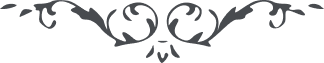 من آثار حضرت بهاءالله - مائده آسمانی، جلد 4باب سوم - عدلدر لوح رضوان العدل از قلم جمال مبارک جل جلاله نازل قوله تعالی :
“فاعلموا بان اصل العدل و مبدأه هو ما یأمر به مظهر نفس الله فی یوم ظهوره لو انتم من العارفین قل انه لمیزان العدل بین السموات و الارضین و انه لو یأتی بامر یفزع من فی السموات و الارض انه لعدل مبین و ان فزع الخلق لم یکن الا کفزع الرضیع من الفطام لو انتم من الناظرین لو اطلع الناس باصل الامر لم یجزعوا بل استبشروا و کانوا من الشاکرین قل ان اریاح الخریف لو تعری الاشجار من طراز الربیع هذا لم یکن الا لظهور طراز اخر کذلک قدر الامر من لدن مقتدر قدیر” انتهی